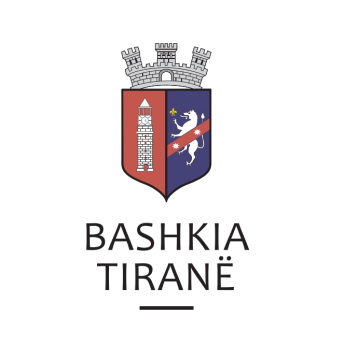      R  E  P U  B  L  I  K  A    E   S  H  Q  I  P  Ë  R  I  S  Ë
  BASHKIA TIRANË
DREJTORIA E PËRGJITHSHME PËR MARRËDHËNIET ME PUBLIKUN DHE JASHTË
DREJTORIA E KOMUNIKIMIT ME QYTETARËTLënda: Kërkesë për publikim lidhur me shpalljen e ankandit.Pranë Bashkisë së Tiranës ka ardhur kërkesa për shpallje nga Zyra Përmbarimore “Ardael” sh.p.k., në lidhje me shpalljen e ankandit për pasurinë e paluajtshme për debitorin shoqëria “ELVIS” sh.p.k., përfaqësuar nga z. Arben Hasan Kosova.Ju sqarojmë se të dhënat e pronave përkatësisht janë si më poshtë:“Apartament”, me nr. pasurie 37/42+1-55, ZK 2679, vol. 23, faqe 140, sip. 91.2 m2.Adresa:                      Mëzez, TiranëÇmimi fillestar: 	6,656,633.6 (gjashtë milion e gjashtëqind e pesëdhjetë e gjashtë mijë e gjashtëqind e tridhjetë e tre pikë gjashtë) Lekë“Apartament”, me nr. pasurie 37/42+1-63, ZK 2679, vol. 23, faqe 148, sip. 66.1 m2.Adresa:                      Mëzez, TiranëÇmimi fillestar: 	1,925,478.8 (një milion e nëntëqind e njëzetë e pesë mijë e katërqind e shtatëdhjetë e tetë pikë tetë) LekëDrejtoria e Komunikimit me Qyetarët ka bërë të mundur afishimin e shpalljes për Zyrën Përmbarimore “Ardael” sh.p.k., në tabelën e shpalljeve të Sektorit të Informimit dhe Shërbimeve për Qytetarët pranë Bashkisë së Tiranës.     R  E  P U  B  L  I  K  A    E   S  H  Q  I  P  Ë  R  I  S  Ë
  BASHKIA TIRANË
DREJTORIA E PËRGJITHSHME PËR MARRËDHËNIET ME PUBLIKUN DHE JASHTË
DREJTORIA E KOMUNIKIMIT ME QYTETARËTLënda: Kërkesë për publikim lidhur me shpalljen e ankandit të dytë publik.Pranë Bashkisë Tiranës ka ardhur kërkesa për shpallje nga Shoqërinë “BAILIFF SERVICE E. HOXHA” sh.p.k., në lidhje me shpalljen e ankandit për pasurinë e paluajtshme për debitorin shoqëria “AGLI” sh.p.k.Ju sqarojmë se të dhënat e pronës janë si më poshtë:Garazh me sip. 96 m2, ZK 2640, nr. pasurisë 199/32-G3, vol. 45, faqe 169.Vendodhja:         Linzë, Dajt Çmimi fillestar:   1,325,184 (një milion e treqind e njëzetë e pesë mijë e njëqind e tetëdhjetë                                                  e katër) LekëDrejtoria e Komunikimit me Qytetarët ka bërë të mundur afishimin e shpalljes për Shoqërinë “BAILIFF SERVICE E. HOXHA” sh.p.k., në tabelën e shpalljeve të Sektorit të Informimit dhe Shërbimeve për Qytetarët pranë Bashkisë Tiranës.     R  E  P U  B  L  I  K  A    E   S  H  Q  I  P  Ë  R  I  S  Ë
  BASHKIA TIRANË
DREJTORIA E PËRGJITHSHME PËR MARRËDHËNIET ME PUBLIKUN DHE JASHTË
DREJTORIA E KOMUNIKIMIT ME QYTETARËTLënda: Kërkesë për publikim lidhur me shpalljen e ankandit të dytë publik.Pranë Bashkisë Tiranë ka ardhur kërkesa për shpallje nga Shoqërisë Përmbarimore “TIRANA BAILIFF’S” sh.p.k., në lidhje me shpalljen e ankandit të dytë për debitorët shoqëria “Biomar” sh.a. (ish shoqëria “Olim” sh.a.) dhe shoqëria “EKSEL” sh.a. (ish shoqëria “Deka Company” sh.a.).Ju sqarojmë se të dhënat e pronës janë si më poshtë:“Automjeti”, me targa AA379 KU, lloji ATP, Modeli Skoda Rapid NH, nr. shasie TMB1JBNH0F4530031, ngjyre e bardhe, nr i dyerve 5.   Çmimi fillestar:   382,480 (treqind e tetëdhjetë e dy mijë e katërqind e tetëdhjetë) Lekë“Automjeti”, me targa AA592 KS, lloji ATP, Modeli Skoda Rapid NH, nr. shasie TMB1JBNH7F4529989, ngjyre e bardhe, nr i dyerve 5.   Çmimi fillestar:   382,480 (treqind e tetëdhjetë e dy mijë e katërqind e tetëdhjetë) LekëDrejtoria e Komunikimit me Qytetarët ka bërë të mundur afishimin e shpalljes për Shoqërisë Përmbarimore “TIRANA BAILIFF’S” në tabelën e shpalljeve të Sektorit të Informimit dhe Shërbimeve për Qytetarët pranë Bashkisë Tiranë.     R  E  P U  B  L  I  K  A    E   S  H  Q  I  P  Ë  R  I  S  Ë
  BASHKIA TIRANË
DREJTORIA E PËRGJITHSHME PËR MARRËDHËNIET ME PUBLIKUN DHE JASHTË
DREJTORIA E KOMUNIKIMIT ME QYTETARËTLënda: Kërkesë për publikim lidhur me shpalljen e ankandit publik.Pranë Bashkisë së Tiranës ka ardhur kërkesa për shpallje nga Përmbaruesi Gjyqësor Privat “DIONIS MEKSHAJ”, në lidhje me shpalljen e njoftimeve për debitorët shoqëria “Klamizo” sh.p.k., z. Klajdi Themistokli Zoga dhe znj. Mimoza Rustem Zoga.Ju sqarojmë se të dhënat e pronave përkatësisht janë si më poshtë:“Apartament”, pasuria nr. 5/154+23-110, ZK 8260, vol. 22, faqe 51, isp. 70 m2Adresa:		Bulevardi “Bajram Curri”, TiranëÇmimi fillestar: 	47,600 (dyzetë e shtatë mijë e gjashtëqind) EuroDrejtoria e Komunikimit me Qytetarët ka bërë të mundur afishimin e shpalljes për nga Përmbaruesi Gjyqësor Privat “DIONIS MEKSHAJ”, në tabelën e shpalljeve të Sektorit të Informimit dhe Shërbimeve për Qytetarët pranë Bashkisë së Tiranës.     R  E  P U  B  L  I  K  A    E   S  H  Q  I  P  Ë  R  I  S  Ë
  BASHKIA TIRANË
DREJTORIA E PËRGJITHSHME PËR MARRËDHËNIET ME PUBLIKUN DHE JASHTË
DREJTORIA E KOMUNIKIMIT ME QYTETARËTLënda: Kërkesë për publikim lidhur me shpalljen për komunikim dhe lajmërim përmes afishimit.Pranë Bashkisë Tiranë ka ardhur kërkesa për shpallje nga Përmbaruesi Gjyqësor Privat Halit D. Cani, në lidhje me shpalljen e njoftimit për komunikim dhe lajmërim përmes afishimit  për debitorin shoqëria “ALFA-NIVAKRISTI” sh.p.k. dhe z. Vangjel Thoma Jorgaqi.Të dhënat si më poshtë:Debitor:  Shoqëria “ALFA-NIVAKRISTI” sh.p.k. dhe z. Vangjel Thoma JorgaqiKreditor:                               Altin ZekthiDrejtoria e Komunikimit me Qytetarët ka bërë të mundur afishimin e shpalljes për Përmbaruesi Gjyqësor Privat Halit D. Cani, në tabelën e shpalljeve të Sektorit të Informimit dhe Shërbimeve për Qytetarët pranë Bashkisë Tiranë.